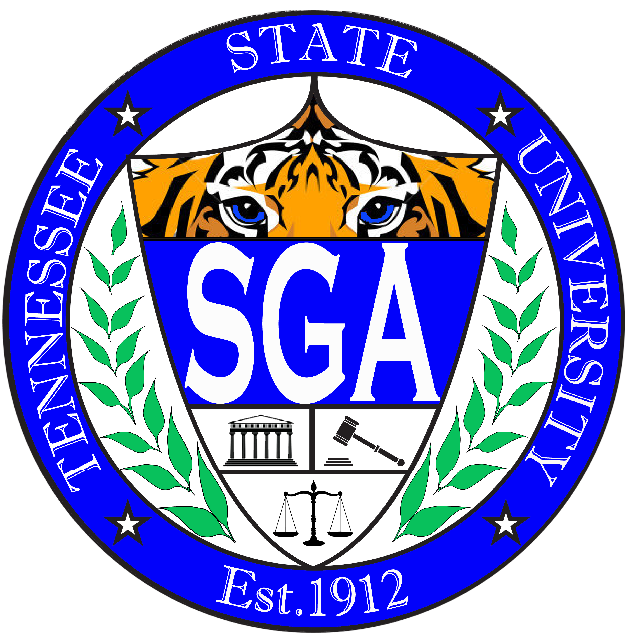 THE CONSTITUTION OF THESTUDENT GOVERNMENT ASSOCIATION OF TENNESSEE  STATE UNIVERSITYEstablished 1940CONSTITUTONof theTENNESEE STATE UNIVERSTY STUDENT GOVERNMENT ASSOCATIONPREAMBLEWhereas Tennessee State University recognizes the legitimate prerogative of its students to participant in the governance and affairs of the university and whereas such participation shall be consistent with applicable university policies, Tennessee State University does hereby establish and create the Student Government Association in accordance with the provisions of this Constitution as herein contained for the following purposes:To represent the welfare and interest of the student body and the university;To facilitate communication and dialogue among students, faculty and administration n matters affecting the welfare of the student body;To promote academic excellence and good moral and ethical practices;To provide opportunity for the development of superior character and leadership ability among its members; and to exercise the prerogatives and responsibilities of student government as provided in this Constitution in cooperation with the university administration.Article I - Legislative Functions—The House of DelegatesSection 1. All legislative and deliberative authority of the Student Government Association shall be vested in the House of Delegates.Section 2. The House of Delegates shall be established and apportioned annually in accordance with the following  representation:Section 3. Election of the House of Delegates shall be held in class divisions: seniors electing seniors, juniors electing juniors, sophomores electing sophomores, freshmen electing freshmen, graduate students electing graduate students.Section 4. The number and distribution of At-Large representatives to the House of Delegates shall be based on the university’s official fall semester census preceding the university-wide election.Section 5. For the purpose of Section 4 above, a full-time enrolled (FTE) student shall be defined as any student carryingaclassloadofatleast twelve (12) credit hours per given semester.Section 6. The House of DelegatesSection 6A. Duties: The House of Delegates shall be empowered to establish by-laws, operating rules, and standing and temporary committees appropriate for its purposes in conducting its business.Section 6B. The House of Delegates may review and recommend changes in the Student Handbook. Section 6C. The House of Delegates shall be empowered to recommend criterion and requirements appropriate for the registration of student organizations.Section 6D. The House of Delegates shall annually approve the operating budget of the Student Government Association and establish appropriate fiscal policies necessary for its operation in conformance applicable university policies and procedures.Section 6E. The House of Delegates shall maintain direction of student government allocated funds with the advice of the Vice President for Student Affairs or designee. It shall receive and maintain a monthly sheet of expenditures from the student government account that will include a current statement of the balance of theaccount.Section 7. The Speaker of the House of DelegatesSection 7A. The speaker of the House of Delegates shall be elected by and from its membership within 30 (thirty) daysofthefirstdayofclasses for the fall semester and retain voting privileges.Section 7B. The speaker shall preside over the House of Delegates in the absence of the President and the Vice President.Section 7C. Should a vacancy occur in the position of Speak of the House, said vacancy shall be filled by a vote of the House of Delegates within (30) thirty days of the vacancy.Section 8. The Secretary of the House of DelegatesSection 8A. The secretary of the House of Delegates shall be elected by and from its membership within(30) thirty daysofthefirstdayof classes for the fall semester.Section 8B. The secretary of the House of Delegates shall cause to be taken and maintained minutes and permanent records of all association business. These records shall be open to any member of the association.Section 9. The Treasurer of the House of DelegatesSection 9A. The treasurer of the House of Delegates shall be elected by and from its membership within (30) thirty daysofthefirstdayof classes for the fall semester.Section 9B. The treasurer shall keep a record of funds budgeted and disbursed by the association.Section 9C. The treasurer shall cause to be made a year-end report describing revenues, disbursements, and encumbrances and carry forward balances of the association’s funds to the House of Delegates and the university reflecting thebusinessofat the close of the academic year.Section 10. The Reporter of the House of DelegatesSection 10A. The reporter of the House of Delegates shall be selected by and from its membership in a manner prescribedbythatbody.Section 10B. The reporter shall assist in promoting public relations between the association and students by transmitting information and enhancing communications.Section 11. Student Government Association Compact:As a member of the Student Government Association (House of Delegates), I agree to abide by the following SGA Compact in an attempt to exhibit resolute ownership for Tennessee State University and hold myself accountable to my elected position of leadership. As a member of the Student Government Association (House of Delegates) at Tennessee State University, I will always:act in a manner that displays integrity, honesty, sound character and good morals.be punctual, properly dressed and prepared for the task at hand.take a personal stand to positively affect the continuous growth, development, and enhancement of the university.represent the university by utilizing personal knowledge, skills, and resources.treat    all   individualswithahighlevelofappreciationandrespectandexpectthesameinreturn.accept  and  demonstrate  a  steadfast  commitment  to  learning  by  takingresponsibility through personal and professional development.expect and achieve success and set high standards in personal and professional ventures.take my position as a student leader seriously.exude confidence and resolve but remain humble and steadfast.effectively communicate any issues, problems, or circumstances that will not allow metobeincompliance with the aforementioned statements.Section 12. The Qualifications of Members in the House of Delegates are as follows:Students seeking membership into the House of Delegates must not be on academic probation and/or must not have been found guilty of any student conduct violation within the last academic year and/or currently facing disciplinary action resulting in penalties of probation, suspension, or expulsion. This standard is applicable for each and every position within the House of Delegates.Representative at Large: a) must be a full-time enrolled student (12 hours) at the time of election and continuously enrolled full-time during an academic year in which office is held; b) must possess a cumulative grade point average of at least 2.50 c) must not be on academic probation and/or must not have been found guilty of any student conduct violation resulting in penalties of probation, suspension, or expulsion; d) should show evidence of having earned the equivalent of at least 12 credit hours (excludes remedial and developmental hours) during the semester in which the election is held and earned a 2.50 cumulative grade point average;) e) a student unable to meet the qualifications at the time of the election shall not be certified to hold office and must relinquish office to the next eligible runner-up ).President and Vice President (See Article II, Section 4)Mr.Tennessee State University (See Article III)Miss Tennessee State University (See Article IV)An appropriate exception to this provision concerning hours and grade point average may be made for freshman class representatives and freshman class president upon the approval of the Student Election Commission under the authority grantedHouseof Delegatesto elections.Section 13. With the exception of the cumulative grade point average, a seat in the House of Delegates shall be declared vacantbythe Houseatanytimeduringtheacademicyearwhenanincumbentfailstosatisfyanyrequirementassetforth in the article.Section 13A. If removed from office, the individual has the right to appeal to the Associate Vice President for Student Affairs, followed by the Vice President for Student Affairs, and ultimately the President of the university.Section 13B. During the period of appeal, vacant offices shall be temporarily filled until an ultimate decision is made. Section 14. Vacant class seats in the House of Delegates shall be filled upon the nomination of the class president with the advice and consent of the House of Delegates. Vacant At-Large and graduate student seats shall be filled upon tnomination of the president of the Student Government Association with the advice and consent of the House of Delegates. Appointees to vacant seats in the House of Delegates shall serve for the length of theunexpired term of office. Section 15. A member of the House of Delegates, including the speaker, may be removed from office by a two-thirds vote of its membership when it is determined that a representative has failed in his/her responsibility to the university or his/her demeanor otherwise reflects disfavor upon the Student Government Association, subject to the right of appeal to the Associate Vice President for Student Affairs, followed by the Vice President for Student Affairs, and ultimately the President of the university or his/her designee. Members of the SGA may be removed from their respective positions by the Associate Vice President, Vice President, or President pursuant to the disciplinary action process.Article II Executive FunctionsSection 1. The President of the Student Government AssociationThe president of the Student Government Association shall be the chief executive officer of student government and serve as principal spokes- person for the student body.Section 2. The Vice President of the Student Government AssociationSection 2A. The Vice President of the Student Government Association shall be empowered to carry out the duties and responsibilities of the president in his/her absence and shall serve as the chair of the General Assembly.Section 3. Duties and Responsibilities:Section 3A. The President shall call and preside over meetings of the House of Delegates of which he/she shall be a member with voting privileges.Section 3B. The President shall be an ex-officio, non-voting member of all committees of the association. Section 3C. The President shall recommend to the House of Delegates an operating budget for the association.Section 3D. The President shall be empowered to appoint committees to assist in the executive functions of the association and to promote broad student participation in the affairs of the student body and the university.Section 3E. The President shall be empowered to recommend and nominate students to serve on university committees.Section 3F. The Vice President shall be a voting member of the House of Delegates and shall preside over that body in the absence of the President.Section 3G. The Vice President shall serve as the chairperson of the Student Government General Assembly.Section 3H. The Vice President shall assist and represent the President in performing the executive and administrative duties of the Student .Section 4. The Qualifications for the Office of President and Vice PresidentSection 4B. Candidates for the office of the President of the Student Government Association must have earned 75 semester credit hours (excludes remedial and developmentalhours), by the semesterin which office is sought in order to be certified eligible to hold office during the elected term. Candidates for the Office of vice President of the Student Government Association must have earned 60 semester credit hours (excluding remedial and developmental hours), by the end of the semester in which office is sought in order to be certified eligible to hold office during the elected term.Section 4C. Students elected to office should show evidence of having earned the equivalent of at least 12 credit hours (excludes remedial and developmental hours) during the semester in which the election is held and earned a 2.80 cumulativeand 2.50 semestergradepointaverage.Section 4D. Astudentwhoisunabletomaintaintherequiredqualificationsafterelectionswillbereviewedona basis.Section 4E. No student is eligible to be placed on the official ballot as a candidate for President or Vice Presidentwhodoesnotparticipateinthe pre-election activities (e.g., Nomination Convention, Forum, etc.).Section 4F. The President and the Vice President must be full-time (excludes remedial and developmental hours) enrolled students at the time of election and continuously during the academic year in which the office is held.Section 4G. Vacancies in the presidency and/or the vice presidency shall be filled in accordance with the provisions of this Constitution (see Article 11,Section 7).Section 5. The President and Vice President of the Student Government Association shall be elected annually in a university- wide election by plurality vote of the student body.Section 6. The President and/or the Vice President may be removed from office by a three fourth vote of the House of Delegates.Section 6A. If removed from office, the individual has the right to appeal to the Dean of Students, followed by the Vice Presidentfor Student Affairs, and ultimately the President of the university whose decision shall be final.Section 7. Should the Office of President or Vice President become vacant for any reason, the line of succession shall fall as follows for the unexpired term of office: the Vice President shall become President and the Speaker of the House shall assume the Office of the Vice President.Article III Mr. Tennessee State UniversitySection 1. Mr. Tennessee State University shall be elected annually in a university-wide election of the student body.Section 2. Mr. Tennessee State University shall serve as a voting member of the House of Delegates.Section 3. Mr. Tennessee State University must be a full-time enrolled student (12 hours) at the time of election and continuously enrolled full- time during an academic year in which office is held, and must have completed 75 hours (excluding remedial and developmental hours) at the end of the fall semester prior to seeking office; be continuously enrolled as a full-time student during the spring semester in which the election is held with at least one academic year’s continuous full-time enrollment at Tennessee State University immediately prior to the semester in which the office is sought; have a cumulative grade pointaverage of 2.80 orbetter in college level courses; have high moralcharacter, poise, loyalty, and an amiable personality.Section 3A. The elected student should show evidence of having earned the equivalent of at least 12 credit hours (excludes remedial and developmental hours) during the semester in which the election is held and earned a 2.80 cumulative and 2.50 semester grade point average.Section 3B. A student unable to meet the qualifications shall not be certified to hold office and the next eligible runner-up shall be installed in the office or, if there is no qualified runner-up, a special election shall be held during the fall semester.Section 4. The student must have earned 75 hours (excludes remedial and developmental hours) during the semester in which the office is sought in order to be eligible hold office during the elected term. Students shall be given theOpportunitytousethe Extreme Spring Breakto assist in meeting the criteria, if necessary.Section 5. Mr. Tennessee State University must be continuously enrolled as a full-time student during the academic year, in which the office held.Section 6. No student is eligible to be placed on the official ballot as a candidate for Mr. Tennessee State University who does not participate in the pre-election activities for that office as prescribed by the House of Delegates and/or the Student Election Commission, such as the Mr. & Miss Tennessee University Pageant, forum, etc.Section 7. The office of Mr. Tennessee State University shall be declared vacant if the incumbent fails to be in compliance with any provision of Section 3 above with the exception of the grade point average requirement during the termoftheoffice.Section 7A. Mr. Tennessee State University may be removed from office by a two-thirds vote of the House of Delegates, if the incumbent’s behavior, conduct or reflects a negative image on the office, the student body, or the university—subjecttoarightofappealtothefor student affairs and/or  his/her designee.Section 8. Shouldtheofficeof Mr.Tennessee State Universitybecomevacantnyreason, the line ofsuccessionshall fallinordertothefirst runner-up, second  runner-up,etc.Article IV Miss Tennessee State UniversitySection 1. Miss Tennessee State University shall be elected annually in a university-wide election of the student body.Section 2. Miss Tennessee State University shall serve as a voting member of the House of Delegates.Section 3. Miss Tennessee State University must, have completed 75 hours (excluding remedial and developmental hours) during the semester the position is sought; be continuously enrolled as a full-time student during the spring semester in which the election is held with at least one academic year’s continuous full-time enrollment at Tennessee State University immediately prior to the semester in which the office is sought; have a cumulative grade point average of 2.80 or better in college level courses; have high moral character, poise, loyalty, and an amiable personality and friendly attitude.Section 3A. The elected student should show evidence of having earned the equivalent of at least 12 credit hours (excludes remedial and developmental hours) during the semester in which the election is held and earned a 2.80 cumulative and 2.50 semester grade point average.Section 3B. A student unable to meet the qualifications shall not be certified to hold office and the next eligible runner-up shall be installed in the office, or if there is no qualified runner-up, a special election shall be held during the fall semester.Section 4. Miss Tennessee State University must be continuously enrolled as a full-time student during the academic year in which the office is held.Section 5. No student is eligible to be placed on the official ballot as a candidate for Miss Tennessee University who does not participate in the pre-election activities for that office as prescribed by the House of Delegates and/or the Student Election Commission, such as the Miss Tennessee State University Pageant, forum, etc.Section 6. The office of Miss Tennessee State University shall be declared vacant if the incumbent fails to be in compliance with any provision of Section 3 above with the exception of the grade point average requirement duringthetermoftheoffice.Section 7. Miss Tennessee State University may be removed from office by a two-thirds vote of the House of Delegates, if the incumbent’s behavior or conduct reflects unfavorably on the office, the student body, or the university—subject to a right of appeal to the Associate Vice President for Student Affairs and/or his /her designee.Section 8. Should the Office of Miss Tennessee State University become vacant for any reason, the line of succession shall fall in order to the first runner-up, second runner-up, etc. Should the line of succession fail to produceareplacement, theofficialshallfallinorderto Miss Senior,  Miss Junior, etc.Section 9. The successor of Miss Tennessee State University as described in Section 7A shall hold office for theunexpired duration of the term of office.Article V – Class Officers And Class QueensSection 1. The qualifications for class position are as follows: a) must have completed the appropriate hours (excludes remedial and develop- mental hours) required for a specific class, b) must be a full-time enrolled student (excludes remedial and developmental hours) and continuously enrolled during the academic year in which the office is held, c) must possess a cumulative grade point average of 2.50 (excludes remedial and developmental hours), d) must not be on academic  probation.Section 2. With the exception of freshman class officers, the appropriate hours (excluding remedial and developmental hours) required for specific classes are: 30 hours for sophomores, 60 hours for juniors, and 90 hours for seniors.Section 3. Students elected to office should show evidence of having earned the equivalent of at least 12 credit hours (excludes remedial and developmental hours) during the semester in which the election is held and earned acumulative grade point average.Section 4. A student unable to meet the qualifications shall not be certified to hold office and the next eligible runner-up shall be installed in the office Article VINo student shall be elected to any SGA or class office, including Mr. and Miss TSU and class queens, by write-on ballot.Article VIISection 1. The term of office for the House of Delegates shall be approximately one calendar year beginning with the Fall SGA Inauguration and ending with the spring commencement of the following year.Section 2 Miss Tennessee State University/Mr. Tennessee State University shall not serve more than one term or fraction thereof in office.Section 3. All elected offices must maintain a cumulative grade point average of a 2.50 or higher.Article VIII – Administrative Functions – The Student Election Commission (SEC)Section 1. The Student Election Commission (SEC) shall be composed of twenty (20) voting members and shall conduct student election as directed by the House of Delegates. Any changes of rules undertaken by the SEC must be submitted to the House of Delegates and approved before these rules become effective.Section 2. Election and pre-election activities for Student Government Association, Vice President, Mr. & Mrs. Tennessee State University, Representative-at-Large, and Class Officers will take place during the Student Election Week. These elections are to take place under the supervision of the Student Election Commission and their   faculty/,  withthedateofstudentelectionsbeingthefirstfullweekin  Aprilofeach year.Section 3. Eligibility for Membership: To be eligible for membership in the Student Election Commission (SEC) the student:must be in good financial standingmust have completed at least 30 credit hours (excludes remedial and developmental  hours)must have a least a 2.50 cumulative average (excludes remedial and developmental hours)must have earned at least 15 hours at the university (excludes remedial and developmental hours).must submit an application for membership to the Student Election Commission under the authority granted by the House of Delegates. All qualified applicants will be notified of interview dates. The number of members serving onthe SEC shall be twenty (20) as set forth in the SEC Constitution.Section 4. Student body elections may not occur within a two-week period immediately preceding mid-term or final exams.Section 5. Voting in all elections shall be by secret ballot.Please be sure to refer to the Operations Manual for information regarding Student Election Commission (SEC) as the information is subject to change.Section 6. The House of Delegates in session with the Student Election Commission shall be empowered to review andapprove the program of work submitted by the SEC for election.The inauguration of the president of the Student Government Association and the coronation of Mr. & Miss Tennessee State University shall be held as scheduled by the Office of Student Activities.The coronation of Mr. & Miss Tennessee State University:The formal coronation of Mr. & Miss Tennessee State University shall be held during the fall semester following their election.This ceremony shall be carried out under the supervision of the Office of Student Activities.This ceremony will be held during the week of Homecoming or when deemed essential by the Officeof Student Activities.Please be sure to refer to the Operations Manual for information regarding the House of Delegates as the information is subject to change.Section 7. Procedure for Filing Office – Student Government AssociationSection 7A. The SEC will announce the opening of the filing period for all student-elected offices during the last week of November.Section 7B. Applications for all elected offices shall be due in the Office of the Director of Student Activities no later than January 31.Section 7C. Student Affairs in conjunction with the SEC advisor and the Office of Student Activities shall begin immediately by the process of certifying all candidates for office.Certification to run for office is accomplished by submission of the appropriate forms to the Office of Admissions and Records for official verification of student records and for verification that the student is enrolledcurrentlyasafull-time student.The initial certification process shall be completed by the third week of February.The Office of Student Activities shall post a list of applicants eligible to run for each office no later than the last week of February.Section 7D. The student election period shall take place the first full week in April.Section 7E. Pre -CertificationAll candidates for office (winners, runners-up) shall be certified by Student Affairs in conjunction with the advisor to SEC to hold office after the final spring semester grades are posted (to determine whether or not students have met the credit hours and a 2.50 or better cumulative grade point average requirement to hold the office. All candidates for office (winners, runners-up) shall be certified by Student Affairs in conjunction with the advisor to SEC to hold office after the final summer semester grades are posted (to determine whether or not students have met the credit hours and the cumulative grade point average requirement to hold the office. We need to discuss how this is going to work. Students who have not met the requirements necessary to hold their positions at the endofthespringsemesterareencouragedtoenrollinsummerclassestoworktowardmeetingthe requirementspriortothefall.Students seeking office shall show evidence of having been enrolled in TSU as a full-time student during the spring semester in whichofficeissought.Students elected to office shall show evidence of having earned the equivalent of at least 12 credithours(excluding remedial and developmental hours) during the semester in which the election is held and earned a 2.50 cumulative grade point average.Student elected to office shall show evidence of having earned the equivalent of at least 12 credit hours (excluding remedial and developmental hours) during the semester in which the election is held and earned a 2.50 cumulative grade point average. Students elected to the office of SGA President, SGA Vice President, Mr. Tennessee State University and Miss Tennessee State University shall show evidence of having earned the equivalent of at least 12 credit hours (excluding remedial and developmental hours) during the semester in which the election is heldandearneda  2.80  cumulativegradepointaverage.Section 8. This Constitution supersedes any and all policies and procedures of the Student Election Commission Constitution.Article IX Publication BoardSection 1. There is hereby established a Publication Board consisting of the following members:Chairperson—(appointed by the University President)President of the junior classPresident of the senior classFaculty Member—appointed by University PresidentDirector of Public RelationsDean of StudentsAdvisors of student publications	Editor (The Tennessean)Editor (The Meter)Section 2. The duties and powers of this Publication Board shall be:To establish and to monitor guidelines for student publicationsTo choose the editors of The Meter and TennesseanTo settle disputes between staffsTo remove, if necessary, the editors by a two-thirds vote of the Publication BoardSection 3. The editors of student publications shall enjoy appropriate editorial freedom consistent with the interest of the student body, the university, and accepted standards of journalism.Article X – General Student AssemblySection 1. Name-the name of this organization shall be the General Student Assembly.The officers of the General Student Assembly shall be Chairperson, Vice Chairperson, Secretary, Secretary, Parliamentarian, and Sergeant-at-Arms, all of whom shall be duly elected by the Assembly, with the exception of the chairperson who shall be the Executive Vice President of the Student Government Association.Section 2. All SGA chartered student organizations must meet the following to be considered registered and to solicit funds from the General Student Assembly/Student  Government Association:Must be registered with the Office of Student ActivitiesHave two (2) members in attendance at every General Student Assembly by meeting, one voting and one non-votingCampus organizations with fewer than 20 active members must send one (1) voting memberThe National Pan Hellenic Council at Tennessee State University must provide two (2) members from their council as representatives at General Student Assembly meetingsThenamesof(s) shallbesubmittedtothe Houseof Delegateswithin 30 daysafterthefirstdayofclassComplete two (2) community service projects each semester and sponsor one campus event each semester.Section 3. The General Student Assembly is to meet once per month not to exceed four (4) meetings in a semester.Section 4. The objectives of the General Student Assembly shall be as follows:Provide a means by which a representative cross-section of student opinion and thought may be obtained.Enhance the university setting through the knowledge of and participation in the many programs and activities therein administered.Assist the Student Government Association in arousing student interest in campus affairs.Assist the Student Government Association in upholding the basic philosophical tenets of strong leadership.Section 5. All registered organizations that do not participate in the General Student Assembly will have their registration revoked, will not be eligible to request student activity fee funds, and will not have access to universityfacilities.Section 6. All registered organizations must pay a registration fee to the Office of Student Activities.Article XI - Student Union Board of Governors  (SUBG)Section 1. The purpose of the Student Union Board of Governors (SUBG) is to initiate programs, coordinated by the student activities staff, which serves the cultural, educational, recreational and social interests of the university family. These include concerts, movies, forums, service projects, dances,etc.Section 1A. The board shall maintain the direction of student activity funds with the help of the Associate Vice President for Student Affairs and the Director of Student Activities. They shall receive and maintain a monthly sheet of expenditures from the activity funds that will include a statement of the moniesheldintheaccount.Section 1B. The Student Union Board of Governors at the beginning of each semester shall submit to the House of Delegates a proposed plan of activities and programs for that semester.Section 2. Qualifications for Membership on the Student Union Board of Governors are as follows:Students must be full-time in good financial standing with the university. Students must have at least a2.50 cumulativeaverage (excludes remedial and developmental hours).Students must have earned at least 15 hours at the university (excludes remedial and developmental hours) Section 3. Applications from students desiring membership for the upcoming academic year shall be submitted to the Director of Student Activities nolater than March 15th. Applicantswillbenotified of interview dates. Thenumberof studentmembersserving SUBGshallbethirty(30) as set forth in the SUBG Constitution.Section 4. Any student in good standing with the university is eligible for membership of a board- sponsored committee.Section 4A. The functions of these committees are to help in the execution of programs and activities. They serve, also, to broaden the representation of student opinion in selection of activities presented on the campus.Section 5. The officers of the board shall be Chairperson, Vice Chairperson, Secretary, Assistant Secretary, Treasurer, and Student Government Association liaison officer.Section 5A. The term of office shall be one year.Section 5B. Officers of the Student Union Board of Governors shall be elected at the second meeting in March from its membership.Section 5C. The Chairperson and Vice Chairperson must have been members of the board for at least one year.Section 6. Regular meetings of the board will be held twice monthly.Section 6A. Committee meetings shall be called by the chairperson.Please be sure to refer to the Operations Manual for information regarding Student Union Board of Governors (SUBG) as the information is subject to change.Article XII – MeetingsSection 1. Meetings of the Student Government Association shall normally be open and public; however; participation in meetings, including speaking privileges, shall be limited to appropriate membership of the Student Government Association unless others are specifically recognized for this purpose. The meetings should be held between the hours of 9:00am and 6:00pm on weekdays and must be approved by the Assistant Dean of Student Life and Engagement.Section 2. The President of the University, Vice President for Student Affairs, and appropriately appointed advisors and/or their designees shall at all times be afforded the courtesy to address and enter into discussion with the Student Government Association and/or any of its component parts.Article XIIISection 1. Each class shall annually elect from its class membership a President, Vice President, Secretary, Treasurer, Class Representative, and appropriate Class Queen and King. The Class President may appoint other such officers as parliamentarian, sergeant-at-arms, etc. at his/her discretion.Section 2. Duties and ResponsibilitiesSection 2A. The officers shall represent the welfare and interest of their respective classes.Section 2B. Each class president is a voting member of the House of Delegates effective Fall Semester 2008.Article XIVThe SGA President, Vice President, Mr. & Miss Tennessee State University, and the editor of The Meter shall receive a stipend for the fall and springsemestersinwhichtheirofficeisheld.Article XVThe advisors to the House of Delegates and its component parts shall be appointed by the Associate Vice President for Student Affairs.Article XVIThe authority for resolving contested issues related to the interpretation of the Constitution is vested in the Office of the Associate Vice  President  for Student Affairs, subjecttofinalappealtothepresidentoftheuniversity.sification  of RepresentativesClass PresidentClass Representativesshman11homore11ior11ior11duate Level11Large1 per 1,000 FTEor fraction thereof